劲松书院第四届管理委员会干部报名表注：1、劲松书院六大部门：事务管理中心、导师服务中心、社团管理中心、大学生国际能力提升中心、书院文化建设及推广中心、学业及寝室文化建设中心。2、报名方式：加入QQ群646936895（劲松书院第四届管委会纳新交流群），在群文件下载电子版报名表，填写后发送至邮箱jssywtzx@126.com，命名格式为“学号+姓名”。也可将纸质版报名表填写后交至站板处。3、报名时间截止至3月26日19：00，如有变动，另行通知。姓名学号出生年月照片照片性别电话寝室号照片照片专业爱好特长照片照片第一志愿部门第一志愿部门第二志愿部门是否服从调剂是否服从调剂任职经历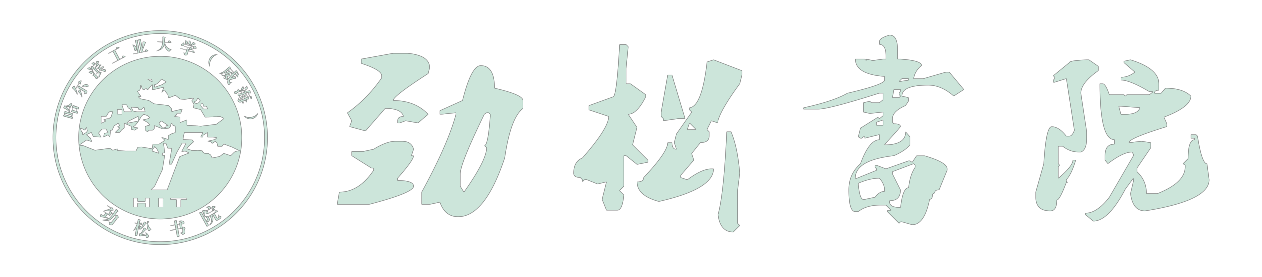 起止时间起止时间起止时间学习或工作单位学习或工作单位学习或工作单位学习或工作单位职 务职 务任职经历任职经历任职经历任职经历自我介绍及个人评价对书院的看法和加入书院的理由